臺北市政府教育局國教輔導團-國小藝術與人文領域
公開授課教案設計活動名稱活動名稱我們的創藝班牌我們的創藝班牌我們的創藝班牌設計者新生國小鍾璧如新生國小鍾璧如適用年級適用年級六年級六年級六年級建議節數6節課6節課教學目標教學目標能學習設計式思考：釐清問題、嘗試設計，進行創意發想與實作。能發現作品中的構成要與原理，並發表自己的想法。能積極參與分享與回饋，聆聽他人建議，並進行修正與再創作。能學習設計式思考：釐清問題、嘗試設計，進行創意發想與實作。能發現作品中的構成要與原理，並發表自己的想法。能積極參與分享與回饋，聆聽他人建議，並進行修正與再創作。能學習設計式思考：釐清問題、嘗試設計，進行創意發想與實作。能發現作品中的構成要與原理，並發表自己的想法。能積極參與分享與回饋，聆聽他人建議，並進行修正與再創作。能學習設計式思考：釐清問題、嘗試設計，進行創意發想與實作。能發現作品中的構成要與原理，並發表自己的想法。能積極參與分享與回饋，聆聽他人建議，並進行修正與再創作。能學習設計式思考：釐清問題、嘗試設計，進行創意發想與實作。能發現作品中的構成要與原理，並發表自己的想法。能積極參與分享與回饋，聆聽他人建議，並進行修正與再創作。能學習設計式思考：釐清問題、嘗試設計，進行創意發想與實作。能發現作品中的構成要與原理，並發表自己的想法。能積極參與分享與回饋，聆聽他人建議，並進行修正與再創作。器材用具器材用具「新生16 一流新生」學習單、便利貼紙、A4草稿紙。「新生16 一流新生」學習單、便利貼紙、A4草稿紙。「新生16 一流新生」學習單、便利貼紙、A4草稿紙。「新生16 一流新生」學習單、便利貼紙、A4草稿紙。「新生16 一流新生」學習單、便利貼紙、A4草稿紙。「新生16 一流新生」學習單、便利貼紙、A4草稿紙。學習目標學習目標教學流程教學流程教學流程教學流程教學流程教學流程發現、釐清校慶主題的意涵二、嘗試設計、分
    享三、分享、修正再
    創作四、票選與進行實
 作發現、釐清校慶主題的意涵二、嘗試設計、分
    享三、分享、修正再
    創作四、票選與進行實
 作介紹「新生16」標誌，認識校慶活動的主題，及學校老師對學生與自我的期許。學生透過討論、訪談校內老師及家長蒐集資料，釐清「一流」的定義引導學生將抽象的「一流」寫成具體行為表現。引導學生運用圖像，表現「一流學生」的想法，如：團結、友愛、成績佳…等，再進行班牌的草圖設計，並加以文字說明。學生分組解說創作想法，其他同學再依據主題、圖示、創意、構成等標準給予優點與建議評比。作者依建議進行修正設計。修正後的設計圖，經由全班投票選出得票前三名作品，再委由班上的同學將三件作品融合，進行實作。完成後的班牌，成為運動會時的班級精神代表。介紹「新生16」標誌，認識校慶活動的主題，及學校老師對學生與自我的期許。學生透過討論、訪談校內老師及家長蒐集資料，釐清「一流」的定義引導學生將抽象的「一流」寫成具體行為表現。引導學生運用圖像，表現「一流學生」的想法，如：團結、友愛、成績佳…等，再進行班牌的草圖設計，並加以文字說明。學生分組解說創作想法，其他同學再依據主題、圖示、創意、構成等標準給予優點與建議評比。作者依建議進行修正設計。修正後的設計圖，經由全班投票選出得票前三名作品，再委由班上的同學將三件作品融合，進行實作。完成後的班牌，成為運動會時的班級精神代表。介紹「新生16」標誌，認識校慶活動的主題，及學校老師對學生與自我的期許。學生透過討論、訪談校內老師及家長蒐集資料，釐清「一流」的定義引導學生將抽象的「一流」寫成具體行為表現。引導學生運用圖像，表現「一流學生」的想法，如：團結、友愛、成績佳…等，再進行班牌的草圖設計，並加以文字說明。學生分組解說創作想法，其他同學再依據主題、圖示、創意、構成等標準給予優點與建議評比。作者依建議進行修正設計。修正後的設計圖，經由全班投票選出得票前三名作品，再委由班上的同學將三件作品融合，進行實作。完成後的班牌，成為運動會時的班級精神代表。介紹「新生16」標誌，認識校慶活動的主題，及學校老師對學生與自我的期許。學生透過討論、訪談校內老師及家長蒐集資料，釐清「一流」的定義引導學生將抽象的「一流」寫成具體行為表現。引導學生運用圖像，表現「一流學生」的想法，如：團結、友愛、成績佳…等，再進行班牌的草圖設計，並加以文字說明。學生分組解說創作想法，其他同學再依據主題、圖示、創意、構成等標準給予優點與建議評比。作者依建議進行修正設計。修正後的設計圖，經由全班投票選出得票前三名作品，再委由班上的同學將三件作品融合，進行實作。完成後的班牌，成為運動會時的班級精神代表。介紹「新生16」標誌，認識校慶活動的主題，及學校老師對學生與自我的期許。學生透過討論、訪談校內老師及家長蒐集資料，釐清「一流」的定義引導學生將抽象的「一流」寫成具體行為表現。引導學生運用圖像，表現「一流學生」的想法，如：團結、友愛、成績佳…等，再進行班牌的草圖設計，並加以文字說明。學生分組解說創作想法，其他同學再依據主題、圖示、創意、構成等標準給予優點與建議評比。作者依建議進行修正設計。修正後的設計圖，經由全班投票選出得票前三名作品，再委由班上的同學將三件作品融合，進行實作。完成後的班牌，成為運動會時的班級精神代表。介紹「新生16」標誌，認識校慶活動的主題，及學校老師對學生與自我的期許。學生透過討論、訪談校內老師及家長蒐集資料，釐清「一流」的定義引導學生將抽象的「一流」寫成具體行為表現。引導學生運用圖像，表現「一流學生」的想法，如：團結、友愛、成績佳…等，再進行班牌的草圖設計，並加以文字說明。學生分組解說創作想法，其他同學再依據主題、圖示、創意、構成等標準給予優點與建議評比。作者依建議進行修正設計。修正後的設計圖，經由全班投票選出得票前三名作品，再委由班上的同學將三件作品融合，進行實作。完成後的班牌，成為運動會時的班級精神代表。活動照片活動照片活動照片活動照片活動照片活動照片活動照片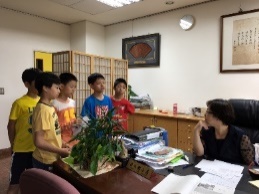 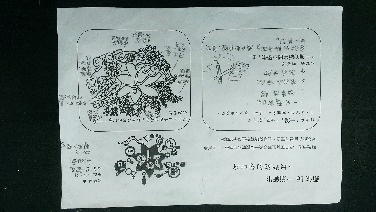 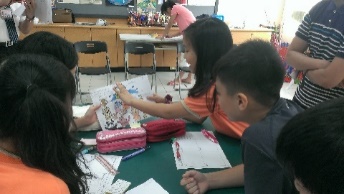 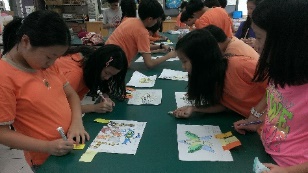 什麼是「一流」？問問校長。什麼是「一流」？問問校長。我對一流的想法和第一次設計圖！請大家聽聽我的想法！請大家聽聽我的想法！請大家聽聽我的想法！謝謝同學寫下作品的優點和建議改進的部分！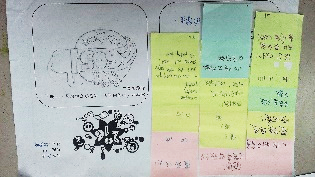 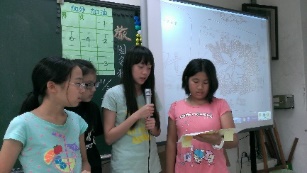 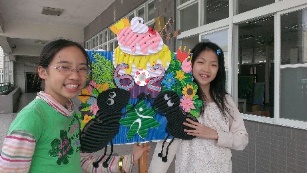 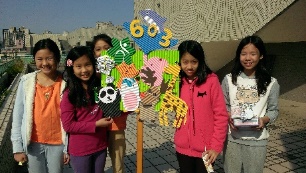 同學給我的建議和想法！同學給我的建議和想法！向全班同學分享我們修正後的構想。集合大家智慧完成的班級牌集合大家智慧完成的班級牌集合大家智慧完成的班級牌集合大家智慧完成的班級牌回饋反思我的疑問:每年舉辦校慶時，學校總會訂定響亮的主題，而這樣的口號對學生、教職員工、家長有什麼意義呢？運動員進場時各班引領的班級牌，除了美觀、耀眼，又能代表什麼？班級牌通常委由班上美術表現優良的孩子代表製作，班上的參與度與認同度在哪呢？我的教學思考:今年學校以「新生16 一流新生」為校慶主題，針對以上的疑問，因此從設計思考的「發現問題、解決問題」著手，設計學習單，讓六年級的孩子從訪問、討論中去定義什麼是「一流」，並將感性的形容詞名詞化，以具體的表現來定義「一流的學生」應有怎樣的表現，最後再以圖像表現。草稿經由分享創作理念、同儕給予評比建議，再次修正後進行全班票選，獲選設計最後再交由代表的學生進行實體製作。我的教學亮點：透過訪談、思考，協助學生學習如設計師般思索設計是什麼？凝聚班級的共識，再進行設計。這樣的過程對學生設計圖像與分享理念及相互評比時，都能聚焦，讓學習更有效率。評量重點：針對「一流」及「一流的學生」的定義資料蒐集與訪談是否有3項以上的答案。草圖設計中，是否選擇2-3項全班的討論出的定義，表現出來，並以文字註明。給與同學作品的評比，是否能針對「清楚明顯的班級名稱」「圖案意義符合定義」「顏色規劃適當」「獨特創意」「整體比例」等標準，具體給予肯定與建議。能否針對同學的建議，進行修正設計圖。